Российская Федерация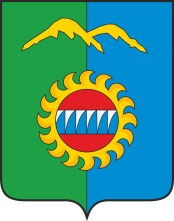 Администрация города ДивногорскаКрасноярского краяР А С П О Р Я Ж Е Н И Е17.08.2021				г. Дивногорск					№ 1332рОб утверждении типовой формы договора о внесении в бюджетинициативных платежей в рамках реализации проекта инициативного бюджетирования         В целях эффективной реализации проекта инициативного бюджетирования, в соответствии с постановлением администрации города от 09.06.2018 г. № 92п «Об инициативном бюджетировании в муниципальном образовании город Дивногорск, руководствуясь Уставом города:         1. Утвердить типовую форму договора о внесении в бюджет инициативных платежей в рамках реализации проекта инициативного бюджетирования согласно Приложению.        2. Настоящее распоряжение подлежит размещению на официальном сайте администрации города Дивногорска в информационно-телекоммуникационной сети «Интернет».       3. Контроль за выполнением распоряжения возложить на заместителя Главы города Н. В. Фролову.       4. Распоряжение вступает в силу с момента подписания. Глава города									С. И. Егоров                                                                                      Приложение к распоряжению                                                                           администрации города Дивногорска                                                                              от «17» 08.2021 г. № 1332р                        Типовая формадоговора о внесении в бюджет инициативных платежейв рамках реализации проекта инициативного бюджетированияг. Дивногорск                                                             "____" ____________ 20___ г.____________________________________________________________________,(фамилия, имя, отчество физического лица/руководителя юридического лица/индивидуального предпринимателя/руководителя инициативной группы, определенного протоколом собрания инициативной группы (победитель конкурсного отбора заявок, определенный протоколом заседания конкурсной комиссии по проведению конкурсного отбора заявок для участия в реализации проекта инициативного бюджетирования) именуемый(ая) в дальнейшем "Инициатор проекта", с одной стороны, и администрация городского округа город Дивногорск, именуемая в дальнейшем "Администрация", в лице _____________________________________________, действующего на основании ___________________________________, с другой стороны, вместе именуемые "Стороны", заключили настоящий договор (далее - Договор) о нижеследующем:I. Предмет Договора1.1. «Инициатор проекта» безвозмездно передает «Администрации» денежные средства (далее – Инициативные платежи) на цели, указанные в пункте 1.2 Договора. «Администрация» принимает Инициативные платежи, обеспечивает их целевое использование.1.2. «Инициатор проекта» передает «Администрации» Инициативные платежи на реализацию следующего проекта: _________________________________________________________________________________ (далее - Проект).II. Общая сумма и порядок перечисления Инициативных платежей2.1. Общая сумма Инициативных платежей составляет ____________________________________________________________________________ рублей.2.2. «Инициатор проекта» перечисляет сумму Инициативных платежей, указанную в пункте 2.1 Договора, в бюджет города Дивногорска в течение 10 (десяти) календарных дней с даты заключения Договора.2.3. «Инициатор проекта» самостоятельно вносит сумму Инициативных платежей в бюджет города Дивногорска путем перечисления безналичных денежных средств  по следующим реквизитам:Получатель: л/с: ___________________________________________________________ИНН/КПП: ____________________________________________________Единый казначейский счет: _______________________________________Казначейский счет: ______________________________________________Банк: _________________________________________________________ОКТМО: ______________________________________________________БИК: _________________________________________________________КБК: _________________________________________________________В платежном документе «Инициатор проекта» указывает номер и дату              Договора.III. Порядок расходования Инициативных платежей3.1. Стороны договорились, что Инициативные платежи должны расходоваться в соответствии с целевым назначением, указанным в пункте 1.2 Договора. 3.2. Экономия Инициативных платежей, сложившаяся в результате определения поставщиков (подрядчиков, исполнителей) конкурентными способами в соответствии с действующим законодательством, подлежит возврату «Инициатору проекта» пропорционально доле его участия в Проекте.Возврат сложившейся экономии Инициативных платежей осуществляется финансовым управлением администрации города в срок до 31 декабря 20 ___ года  по реквизитам, указанным в разделе VII Договора.3.3. В случаях, когда использование Инициативных платежей по целевому назначению становится невозможным вследствие изменившихся обстоятельств, Инициативные платежи в полном объеме подлежит возврату «Инициатору проекта».Возврат Инициативных платежей осуществляется «Администрацией» в течение 30 (тридцати) рабочих дней с даты выявления  обстоятельства при которых использование Инициативных платежей по целевому назначению становится невозможным, по реквизитам, указанным  в разделе VII Договора.3.4. «Администрация» обязуется:- вести обособленный учет всех операций по использованию Инициативных платежей;- по письменному запросу «Инициатора проекта» представлять ему любую документацию, связанную с использованием Инициативных платежей, для ознакомления.3.5. Инициативные платежи должны быть использованы «Администрацией»  до 31 декабря 20____ года.IV. Срок действия Договора.Порядок изменения и расторжения Договора4.1. Договор вступает в силу с момента перечисления Инициативных платежей  и действует до 31 декабря 20____ года. Обязательства, возникшие из Договора до даты его прекращения, подлежат исполнению в полном объеме.4.2. Изменение и расторжение Договора возможно по соглашению         Сторон. Соглашение об изменении или расторжении Договора совершается      в письменной форме и подписывается Сторонами.V. Разрешение споров5.1. Все споры и разногласия по заключению, изменению, расторжению             и исполнению Договора разрешаются Сторонами путем переговоров, а в случае недостижения согласия - в судебном порядке.5.2. До передачи спора в суд должна быть заявлена претензия, срок рассмотрения которой не может превышать 30 (тридцати) календарных дней            со дня ее отправления почтовой связью, с приложением подтверждающих       ее требование документов.VI. Прочие условия6.1. Договор составлен в 2 (двух) экземплярах, по одному для каждой             из Сторон.6.2. Ни одна из Сторон не вправе передавать свои права по Договору      третьей стороне без письменного согласия другой Стороны.6.3. Во всем остальном, что не предусмотрено Договором, Стороны руководствуются законодательством Российской Федерации.VII. Адреса и реквизиты СторонИнициатор проекта:___________________________________________(фамилия, имя, отчество физического лица/         руководителя юридического лица/                        индивидуального предпринимателя/руководителя инициативной группы, определенного протоколом собрания инициативной группы) Адрес: ____________________________________ИНН ______________________________________КПП ______________________________________Банковские реквизиты:Расчетный счет _____________________________Корреспондентский счет _____________________БИК ______________________________________ОКОПФ ___________________________________ОКПО ____________________________________ОКПД ____________________________________ОКАТО ___________________________________ОКТМО _________________________________________________/___________________________/       (подпись)                (фамилия, имя, отчество)М.П.Администрация:__________________________________________________________________________Адрес: ____________________________________________________________________Тел.: __________ ______________________ Факс: ______ _________________________ИНН: __________________________________КПП: _____________________________ _____ОГРН:________________________________Банк: __________________________________________________________________________________________________________Единый казначейский счет:___________________________________________________Казначейский счет: _____________________л/с: __________________________________ОКТМО: ______________________________БИК: _________________________________КБК:_______________________________________________/__________________________/       (подпись)               (фамилия, имя, отчество)М.П.